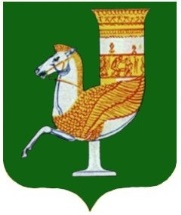 П О С Т А Н О В Л Е Н И ЕАДМИНИСТРАЦИИ   МУНИЦИПАЛЬНОГО  ОБРАЗОВАНИЯ «КРАСНОГВАРДЕЙСКОЕ СЕЛЬСКОЕ ПОСЕЛЕНИЕ»от 06.07.2021 г.  № 57с. Красногвардейское О внесении изменений в постановление администрации МО «Красногвардейское сельское поселение»  № 125 от 10.08.2015 года «Об утверждении административного регламента предоставления муниципальной услуги «Выдача разрешения на проведение земляных работ».        В целях приведения в соответствие с действующим законодательством нормативной базы администрации МО «Красногвардейское сельское поселение», на основании Федерального закона от 29.12.2020 года № 479-ФЗ «О внесении изменений в отдельные законодательные акты Российской Федерации», которым внесены изменения в  Федеральный закон от 27.07.2010 №210-ФЗ «Об организации предоставления государственных и муниципальных услуг», постановления главы муниципального образования «Красногвардейское сельское поселение» № 121 от 31.05.2012 года «Об утверждении Порядка разработки и утверждения административных регламентов предоставления муниципальных услуг», руководствуясь Уставом МО «Красногвардейское сельское поселение»ПОСТАНОВЛЯЮ:1. Внести изменения в административный регламент по предоставлению муниципальной услуги «Выдача разрешения на проведение земляных работ», утвержденный постановлением № 125 от 10.08.2015 года, далее Регламент а именно:    Пункт 2.3.1 раздела 2 «Стандарт предоставления муниципальной услуги» Регламента изложить в новой редакции:«2.3.1 В целях предоставления государственных и муниципальных услуг установление личности заявителя может осуществляться в ходе личного приема посредством предъявления паспорта гражданина Российской Федерации либо иного документа, удостоверяющего личность, в соответствии с законодательством Российской Федерации или посредством идентификации и аутентификации в органах, предоставляющих государственные услуги, органах, предоставляющих муниципальные услуги, многофункциональных центрах с использованием информационных технологий, предусмотренных частью 18 статьи 14.1 Федерального закона от 27 июля 2006 года N 149-ФЗ "Об информации, информационных технологиях и о защите информации".Для предоставления муниципальной услуги пользователем  предоставляются документы в соответствии с перечнем документов, необходимых для получения муниципальной услуги, изложенным в подразделе 2.5 настоящего Административного регламента.»2.  Разместить настоящее постановление на официальном сайте муниципального образования «Красногвардейское сельское поселение», в информационно-телекоммуникационной сети «Интернет». 3.  Контроль за выполнением настоящего постановления возложить на начальника отдела по вопросам ЖКХ, благоустройства и дорожного хозяйства Полоротова Д.А.4. Настоящее постановление вступает в силу со дня его обнародования.Глава  муниципального образования«Красногвардейское сельское поселение»					   Д.В. ГавришПроект подготовлен и внесен:Начальник отдела по вопросам ЖКХ,благоустройства и дорожного хозяйства                                                Д.А. ПолоротовСогласован:Начальник отдела правового сопровождения                                        М.Э. Шхалахов и управления имуществоВедущий  специалист по работе с населением                                                                                Е.А.Чеужева 